ΟΔΗΓΙΕΣ ΠΡΟΣ ΣΥΓΓΡΑΦΕΙΣ ΤΕΧΝΙΚΟΥ ΑΡΘΡΟΥΑ. Συγγραφέας1,*, Β. Συγγραφέας 2, Γ. Συγγραφέας 31 Τομέας, Σχολή, Πανεπιστήμιο, Διεύθυνση, Χώρα, email2 Τομέας, Σχολή, Πανεπιστήμιο, Διεύθυνση, Χώρα, email 3 Τομέας, Σχολή, Πανεπιστήμιο, Διεύθυνση, Χώρα, emailΠΕΡΙΛΗΨΗ (Arial 12, Bold)Αυτό το πρότυπο παρέχει οδηγίες για την συγγραφή περιλήψεων και τεχνικών άρθρων για το 13ο Συμπόσιο Χρωμάτων. Όλοι οι συγγραφείς οφείλουν να ακολουθήσουν το συγκεκριμένο πρότυπο. Η περίληψη πρέπει να είναι μέχρι μία (1) σελίδα. Μετά την αποδοχή των περιλήψεων, αναμένεται η υποβολή του τελικού τεχνικού άρθρου από τους συγγραφείς. Οι αιτούντες έχουν το δικαίωμα να επιλέξουν εάν η περίληψή τους προορίζεται για προφορική παρουσίαση ή για παρουσίαση “posters”.Λέξεις-Κλειδιά: Συμπόσιο, Χρώματα, Ελλάδα.ΕΙΣΑΓΩΓΗ (Arial 12, Bold) Τα υποβαλλόμενα άρθα πρέπει να είναι σε τελική μορφή. Οι συγγραφείς μπορούν ελεύθερα να αποφασίοσυν εάν η Περίληψη, το Τεχνικό Άρθρο και η Παρουσίαση θα είναι στην Αγγλική ή Ελληνική γλώσσα. Σε κάθε περίπτωση, η περίληψη πρέπει να υποβληθεί και στα Αγγλικά.ΤΕΧΝΙΚΟ ΑΡΘΡΟΗ γραμματοσειρά πρέπει να είναι Arial 10, με διάστιχο 1.5 και 25 mm περιθώρια. Κάθε τεχνικό άρθρο οφείλει να είναι μέχρι 10 σελίδες A4. Τα τεχνικά άρθρα υποβάλλονται σε αρχείο Word με βασικές μορφοποιήσεις (Bold, Italic, κτλ.). Κάθε περαιτέρω μορφοποίηση όπως δίστηλο, ενσωματωμένες εικόνες/πίνακες, αλλαγές περιθωρίων, κτλ., πρέπει να παραλείπονται. Το κυρίως κείμενο, οι αναφορές, οι λεζάντες των εικόνων, και οι πίνακες,  πρέπει να εμπεριέχονται σε ένα ενιαίο κείμενο, με αυτή τη σειρά. Οι εικόνες πρέπει να είναι σε ξεχωριστά αρχεία υψηλής ανάλυσης. Εικόνες (Arial 11, Bold)Οι εικόνες πρέπει να υποβληθούν ως ξεχωριστά αρχεία .tif, (προτιμώμενο) .jpg, ή .psd το ελάχιστο σε 300 DPI ανάλυση για εικόνες και μικρογραφίες, 1200 DPI ανάλυση για γραφήματα, διαγράμματα και σχέδια, και 600 DPI για συνδυασμούς ασπρόμαυρων εικόνων/σχεδίων. Για την αξιολόγηση, οι εικόνες πρέπει να ενσωματωθούν στο αρχείο Word, και να υποβληθούν και σε ξεχωριστό αρχείο.Πίνακας 1. Παράδειγμα πίνακαΌλα τα γραφήματα πρέπει να έχουν ευδιάκριτους άξονες. Προκειμένου να είναι ευανάγνωστο το κείμενο, οι είκόνες και τα σχήματα πρέπει να υποβληθούν σε μια μοργή κατάλληλη για ασπρόμαυρη εκτύπωση.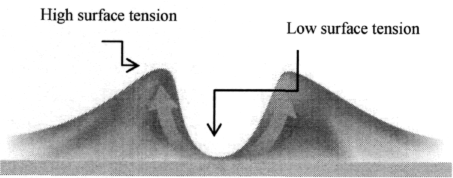 Εικόνα 1. Κρατήρες στην επιφάνεια μιας επίστρωσης.UnitsΗ πολιτική του 13ου Συμποσίου Χρωμάτων αφορά τη χρήση μονάδων μέτρησης του Διεθνούς Συστήματος Μονάδων (SI). Για οδηγίες, μπορείτε να συμβουλευτείτε την ηλεκτρονική διεύθυνση NIST (http://physics.nist.gov/cuu/Units/index.html), για να λάβετε πληροφορίες για τις μονάδες μέτρησης SI. Σε περίπτωση που υπάρχει τεκμηριωμένος λόγος για τη χρήση άλλου συστήματος μονάδων, απαιτείται μετατροπή των μονάδων στο SI σε παρένθεση που θα συνοδεύει το μέγεθος ή σε μορφή πίνακα. Η μορφή εξισώσεων είναι ως ακολούθως (1):                                                                        σ = Εε                                                              (1) ΣΥΜΠΕΡΑΣΜΑΤΑ (Arial 12, Bold)Η χρήση εμπορικών ονομάτων πρέπει να αποφευχθεί. Οι περιλήψεις και τα τεχνικά άρθρα του 13ου Συμποσίου Χρωμάτων θα υποβάλλονται ηλεκτρονικά στη διεύθυνση paints@eex.gr. ΒΙΒΛΙΟΓΡΑΦΙΑ (Arial 12, Bold)Όλες οι βιβλιογραφικές αναφορές πρέπει να ταξινομηθούν σε αριθμητική σειρά με βάση τη σειρά εμφάνισής τους. (Arial 9, spacing 1) [Παράδειγμα αναφοράς για πρακτικά συνεδρίου]Author’s initials, Author’s last name, “Title of Paper,” Name of Conference, paper number (City of publisher, State of publisher: Name of Publisher, Date of Conference/Publication), Page number(s).1.  A.J. Smith, “Evaluation of Inhibitors for Condensate Wells,” CORROSION/73, paper no. 134 (Houston, TX: NACE, 1973), p. 14. [Παράδειγμα αναφοράς για πρότυπο / έκθεση]Name of standard or report (latest revision), “Title of Standard or Report” (City of publisher, State of publisher: Name of publisher).2.  ASTM G 79 (latest revision), “Standard Practice for Evaluation of Metals Exposed to Carburization Environments” (West Conshohocken, PA: ASTM).[Παράδειγμα αναφοράς για άρθρο σε περιοδικό]Author’s initials, Author’s last name, “Title of Article,” Name of Periodical Volume number, Issue number (Date of the volume): Page number(s).3.  G.A. LaCasse, T. Ingvordsen, “Dessicant Drying of Gas Pipelines,” MP 27, 9 (1988): p. 49.[Παράδειγμα αναφοράς για βιβλίο]Author’s or Editor’s initials, Author or Editor’s last name, Book Title, Edition number (City of publisher, State of publisher: Name of publisher, Year of publication), Page number(s).4.  J.T.N. Atkinson, H. Van Droffelaar, Corrosion and Its Control: An Introduction to the Subject, 2nd ed. (Houston, TX: NACE, 1985), p. 25.[Παράδειγμα αναφοράς για ιστοσελίδα]Author’s initials, Author’s last name, “Title of posting or periodical involved,” Description of the posting, Web address (Date author consulted this source).5.  L. Still, “On the Battlefields of Business, Millions of Casualties,” New York Times, March 3, 1996, http://www.nytimes.com/specials/downsize/03down1.html (Aug. 17, 1996).Α/ΑΧημεία1Acetylenic 2Silicone polyether 3Silicone polyether co-polymer4Silicone polyether co-polymer (Gemini)